PON-11.5.- 9.LEKCIJA- HERZLICHEN GLÜCKWUNSCHDRAGA DJECO,Dragi moji četvrtaši,nadam se da ste se odmorili za vikend te da ste spremni na nove jezične avanture u nastavi njemačkog jezika. Bravo svima za uspješno riješen test, nadam se da vam je to bilo dobro iskustvo i da nije bilo teško.HERZLICHEN GLÜCKWUNSCH!Na ovome satu krećemo s novom lekcijom u kojoj ćeš naučiti nove riječi vezane uz rođendan i poklone.UDŽBENIK - ZADATAK 1, str. 66U zadatku 1 poslušaj na svom CD-u tekst Gittas Geburtstag, a nakon toga pročitaj nekoliko puta tekst. Otvori zatim svoju bilježnicu iz njemačkog jezika i zapiši u nju nove riječi kako je prikazano u okviru.Pogledaj sada pozivnicu u udžbeniku na str. 67 i odgovori na sljedeća pitanja u svoju bilježnicu.1. Wer hat am Samstag Geburtstag?	(Wer? – Tko?)2. Wann hat Gitta Geburtstag?	(Wann? – Kada?)3. Um wie viel Uhr hat Gitta Geburtstag?	(Um wie viel Uhr? – U koliko sati?)4. Wo feiert Gitta Geburtstag?	(Wo? – Gdje?)Poslušaj na sljedećem linku https://www.youtube.com/watch?v=fNUAqFRIMaE pjesmicu Zum Geburtstag viel Glück i i nauči je pjevati. Za dodatnu vježbu riješi u radnoj bilježnici zadatak 1 na str. 66.BILJEŽNICU I RADNU B. POSLATI U TEAMS DO PETKA15.5. I POSLATI NA MOJ MAIL!TO JE SVE ZA DANAS OD MENE.VELIKI POZDRAV!LEHRERIN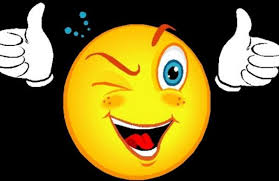 GITTAS GEBURTSTAGder Geburtstag – rođendan Geburtstag haben – imati rođendanMorgen habe ich Geburtstag. Sutra imam rođendan.die Geburtstagsfeier – rođendanska proslavaeine Geburtstagsfeier machen – napraviti rođendansku proslavueinladen – pozvati Ich lade meine Freunde und Freundinnen ein. – Pozvat ću svoje prijatelje i prijateljice. 